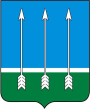 Администрациязакрытого административно - территориального образования Озерный Тверской областиП О С Т А Н О В Л Е Н И Е                  14.05.2024 г.                                                                                                     № 57                     Об окончании отопительного периода  2023 – 2024 годов                            на территории ЗАТО  Озерный Тверской областиВ соответствии с Федеральным законом от 06.10.2003 г.  № 131-ФЗ «Об общих принципах организации местного самоуправления в Российской Федерации», постановлением  Правительства  Российской  Федерации от  06.05.2011 г.  № 354  «О предоставлении коммунальных услуг собственникам и пользователям помещений в многоквартирных домах и жилых домов», статьей 36 Устава ЗАТО Озерный Тверской области, а также в связи с прогнозируемыми благоприятными погодными условиями и повышением уровня среднесуточной температуры наружного воздуха, администрация ЗАТО Озерный постановляет:	 1.  Утвердить  дату окончания отопительного периода  2023-2024 годов - 20 мая 2024 года.          2. Врио директора муниципального унитарного предприятия «Коммунальные системы ЗАТО Озёрный» Р.Е. Могутову           обеспечить информирование предприятий ЗАТО Озерный об окончании отопительного периода 2023-2024 годов.  3.  Контроль  за  исполнением  настоящего  постановления  оставляю за собой.  4.	Опубликовать постановление в газете «Дни Озерного» и разместить на официальном сайте муниципального образования ЗАТО Озерный в сети Интернет (www.ozerny.ru).  5.  Постановление вступает в силу с даты его подписания. И.о. главы администрации ЗАТО Озерный Тверской области                                       Е.Н. Муратова